Юридический институт Алтайского государственного университетаИзбирательная комиссия Алтайского краяУполномоченный по правам человека в Алтайском краеАРО ООО «Ассоциация юристов России»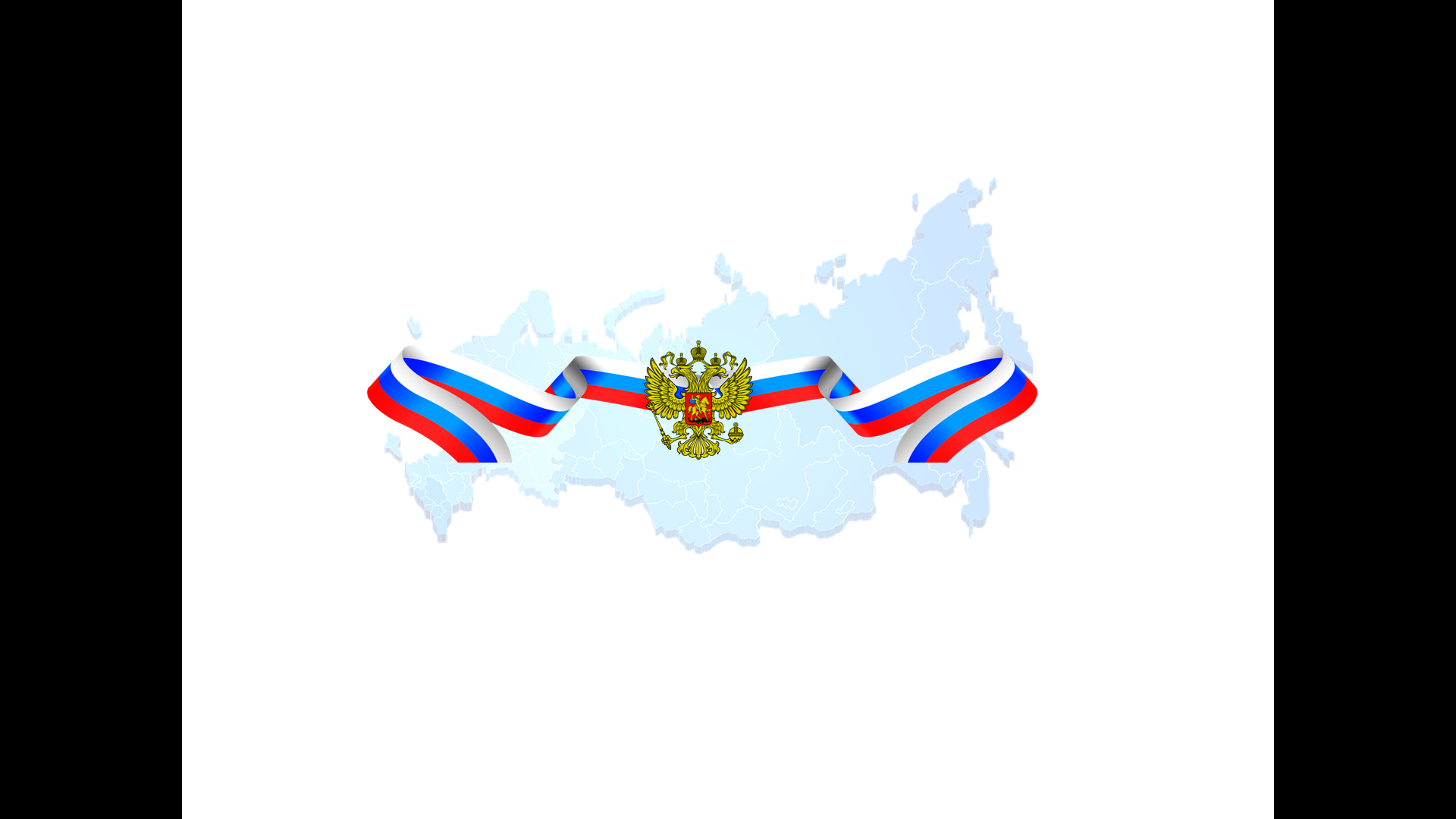 Всероссийская научно-практическая конференция 
с международным участием,приуроченная к 25-летию принятия Конституции РФ«Конституция Российской Федерации: декларации и реалии»г. Барнаул16 ноября 2018 годаОРГАНИЗАТОРЫ: Юридический институт Алтайского государственного университета;Избирательная комиссия Алтайского края;Уполномоченный по правам человека в Алтайском крае;АРО ООО «Ассоциация юристов России».МЕСТО ПРОВЕДЕНИЯ: Юридический институт Алтайского государственного университета (г. Барнаул, пр-т Социалистический, 68, ауд. 1 «С», 1а «С»).ВРЕМЯ ПРОВЕДЕНИЯ: 16 ноября 2018 года, 13.00–18.00.ФОРМЫ ПРОВЕДЕНИЯ: доклады, выступления, дискуссия.УЧАСТНИКИ: преподаватели и аспиранты вузов, представители органов государственной власти, местного самоуправления, гражданской общественности.ЦЕЛЬ:обсуждение актуальных вопросов современного толкования и применения Конституции Российской Федерации.ПРЕДЛАГАЕМЫЕ К ОБСУЖДЕНИЮ ВОПРОСЫ:Конституция РФ как системообразующий фактор в российской системе права.Конституция Российской Федерации как формально-юридический и политический результат развития России на рубеже 80-90-х годов.Конституционные принципы и проблемы их реализации в современной России.Конституция РФ и народный суверенитет.Конституционные права, обязанности и гарантии их реализации: декларации и реальность.Конституционные основы и современное состояние российского федерализма.Конституция РФ и реализация принципа разделения властей: поиск оптимального соотношения.Конституционные основы системы органов государственной власти в субъектах Российской Федерации.Конституция РФ и местное самоуправление: поиск оптимальной модели участия граждан в решении местных дел.Конституция РФ и избирательный процесс: ожидания и действительность.Конституционные основы судебно-надзорной системы. «Преобразование» Конституции РФ без изменения ее текста: понятие, пути, пределы допустимого.Конституционные поправки и пересмотр Конституции РФ: реалии и перспективы.ПРОГРАММА КОНФЕРЕНЦИИ:ДЛЯ ЗАМЕТОК________________________________________________________________________________________________________________________________________________________________________________________________________________________________________________________________________________________________________________________________________________________________________________________________________________________________________________________________________________________________________________________________________________________________________________________________________________________________________________________________________________________________________________________________________________________________________________________________________________________________________________________________________________________________________________________________________________________________________________________________________________________________________________________________________________________________________________________________________________________________________________________________________________________________________________________________________________________________________________________________________________________________________________________________________________________________________________________________________________________________________________________________________________________________________________________________________________________________________________________________________________________________________________________________________________________________________________________________________________________________________________________________________________________________________________________________________________________________________________________________________________________________________________________________________________________________________________________________________________________________________________________________________________________________________________________________________________________________________________________________________________________________________________________________________________________________13.00-13.20Ауд. 1«С»Приветственное слово:Васильев Антон Александрович, директор Юридического института Алтайского государственного университета, д.ю.н., доцент Шапиев Сиябшах Магомедович, член Центральной избирательной комиссии Российской Федерации, д.ю.н, Заслуженный юрист Российской ФедерацииАкимова Ирина Леонидовна, председатель Избирательной комиссии Алтайского края, к.ю.н., доцентЛарин Борис Владимирович, Уполномоченный по правам человека в Алтайском крае13.20–13.40Ауд. 1«С»Конституция Российской Федерации: миссия, вопросы реализацииНевинский Валерий Валентинович, профессор кафедры конституционного и международного права Московского государственного юридического университета имени О.Е. Кутафина, профессор, д.ю.н., Заслуженный юрист 
Российской Федерации13.40–14.00Ауд. 1«С»Историко-правовые факторы принятия Конституции Российской Федерации 1993 годаЮсубов Эльман Сулейманович, председатель Избирательной комиссии Томской области, к.ю.н., доцент, Заслуженный юрист Российской Федерации14.00–14.15Ауд. 1«С»Гарантии обеспечения избирательных прав граждан Российской Федерации: законодательные новации и правоприменительная практикаАкимова Ирина Леонидовна, председатель Избирательной комиссии Алтайского края, к.ю.н., доцент14.15–14.30Ауд. 1«С»Трансформация конституционно-правового регулирования в условиях развития цифровизацииАничкин Евгений Сергеевич, заведующий кафедрой трудового, экологического права и гражданского процесса, д.ю.н., доцент14.30–14.45Ауд. 1«С»Проблематика конституционного измерения народовластия в современной РоссииАвдеев Дмитрий Александрович, доцент кафедры конституционного и муниципального права Института государства и права Тюменского государственного университета, к.ю.н., доцент14.45–15.00Ауд. 1а«С»Кофе-брейк15.00–15.10Ауд. 1а«С»Конституция и религия(В режиме видеоконференции)Борубашов Бекбосун Ишенбекович, заведующий кафедрой международного и конституционного права юридического факультета Кыргызско-Российского Славянского университета, профессор, д.ю.н.15.10–15.20Ауд. 1а«С»Конституция Российской Федерации в контексте ее реальности и фиктивностиКононов Кирилл Александрович, доцент кафедры конституционного и международного права Всероссийского государственного университета юстиции (РПА Минюста России), к.ю.н.15.20–15.30Ауд. 1а«С»Правовое регулирование взаимодействия законодательной (представительной) власти и исполнительных органов государственной власти в Алтайском краеШтань Стелла Ивановна, представитель Губернатора и Правительства Алтайского края в Алтайском краевом Законодательном Собрании, к.ю.н.15.30–15.40Ауд. 1а«С»Реализация конституционного принципа на квалифицированную юридическую помощьШпиц Леонид Гидальевич, Президент НО «Адвокатская палата Алтайского края», председатель «Алтайской краевой коллегии адвокатов»15.40–15.50Ауд. 1а«С»Реализация конституционных принципов в деятельности таможенных органовБлинова Ольга Александровна, доцент кафедры конституционного и международного права Юридического института Алтайского государственного университета, к.ю.н., доцент16.00–16.10Ауд. 1а«С»Пределы компетенции представительного органа муниципального образованияМаньковская Вера Ивановна, доцент кафедры конституционного и международного права Юридического института Алтайского государственного университета, к.ю.н., доцент16.10–16.20Ауд. 1а«С»Полномочия органов местного самоуправления в сфере противодействия терроризмуКазанцева Олеся Леонидовна, доцент кафедры конституционного и международного права Юридического института Алтайского государственного университета, к.ю.н., доцент16.20–16.30Ауд. 1а«С»Право на предоставление государственных и муниципальных услуг: понятие, формы и пределы установленияКандрина Надежда Алексеевна, доцент кафедры конституционного и международного права Юридического института Алтайского государственного университета, к.ю.н., доцент16.30–16.40Ауд. 1а«С»Принцип правовой определенности норм права и парламентаризмКоновалова Людмила Геннадьевна, доцент кафедры конституционного и международного права Юридического института Алтайского государственного университета, к.ю.н., доцент16.40–16.50Ауд. 1а«С»Институт судебного конституционного контроля в Конституции Российской Федерации: ожидания и реальностьМолотов Александр Владимирович, доцент кафедры конституционного и международного права Юридического института Алтайского государственного университета, депутат Алтайского краевого Законодательного Собрания, к.ю.н., доцент16.50–17.00Ауд. 1а«С»Принцип единства государственной власти сквозь призму развития конституционализма в РоссииБаньковский Артур Евгеньевич, старший преподаватель кафедры конституционного и международного права Барнаульского юридического института МВД России, к.ю.н.17.00–17.10Ауд. 1а«С»Взаимодействие международного и национального права в контексте формирования систем региональной интеграции Волкогон Татьяна Александровна, доцент кафедры конституционного и международного права Юридического института Алтайского государственного университета, к.ю.н., доцент17.10–17.20Ауд. 1а«С»Конституционный принцип социального государства в свете пенсионной реформы в РоссииЧепрасов Константин Викторович, доцент кафедры конституционного и международного права Юридического института Алтайского государственного университета, к.ю.н., доцент17.20–17.30Ауд. 1а«С»Конституционные права и свободы в цифровую эпоху: вектор развитияКанакова Анна Евгеньевна, старший преподаватель кафедры конституционного и международного права Юридического института Алтайского государственного университета, к.ю.н.17.30–17.40Ауд. 1а«С»Конституционные основы и вопросы практики участия Российской Федерации в международных договорах, касающихся семейных отношенийЗуев Андрей Евгеньевич, преподаватель кафедры международного права Санкт-Петербургского государственного университета17.40–17.50Ауд. 1а«С»Значимость конституционных прав и свобод: психологический аспект исследования правосознания личностиМолотова Виктория Викторовна, старший преподаватель кафедры общей и прикладной психологии Алтайского государственного университета, адвокат17.50–18.00Ауд. 1а«С»Дискуссии о введении Избирательного кодекса Российской Федерации (взгляды конституционалистов)Китновская Ольга Валерьевна, преподаватель кафедры государственного и муниципального управления Алтайского филиала РАНХиГС, начальник отдела правовой, кадровой, контрольной и административной работы Избирательной комиссии 
Алтайского края